РАЙОННОЕ МЕТОДИЧЕСКОЕ ОБЪЕДИНЕНИЕ21.10.20 в рамках районного методического объединения председателей МО классных руководителей ОУ Центрального района состоялся районный семинар «Потенциал социального партнерства школы с социальным институтом в дистанционном экологическом просвещении». На семинаре был представлен опыт работы 167 школы с социальными партнерами в области экологического просвещения. Доклад Ломакиной Натальи Юрьевны, преподавателя кафедры культурологического образования СПБ АППО, учителя искусства 167 школы: «Социальное партнерство как механизм реализации социальной функции  Школы» был посвящен структуре создания особой образовательной среды за счет привлечения социальных партнеров. Большое внимание в представленных докладах уделялось формированию экологического сознания, коммуникативной культуры и духовно-нравственных  ценностей  в процессе участия школьников в различных экологических проектах.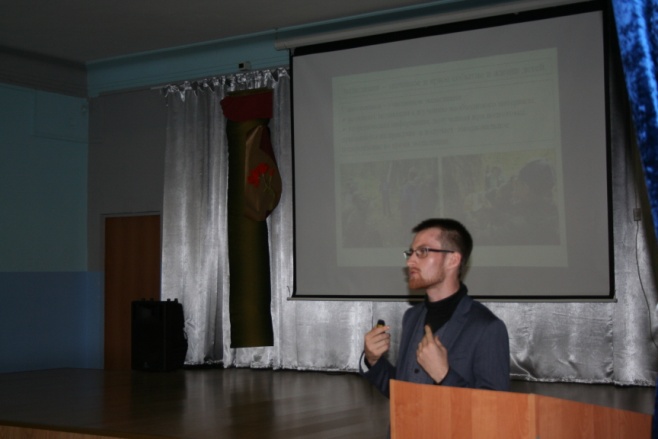 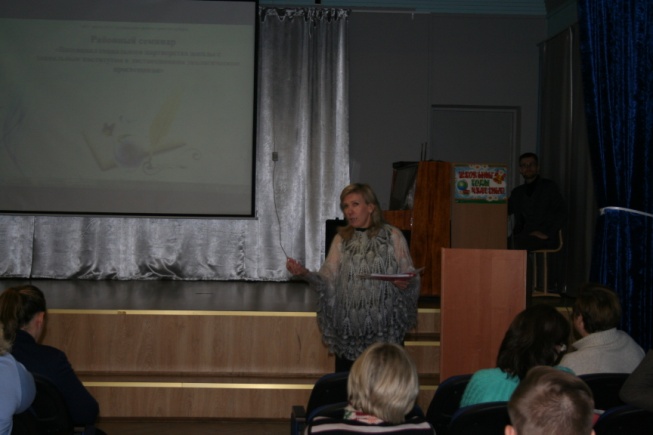 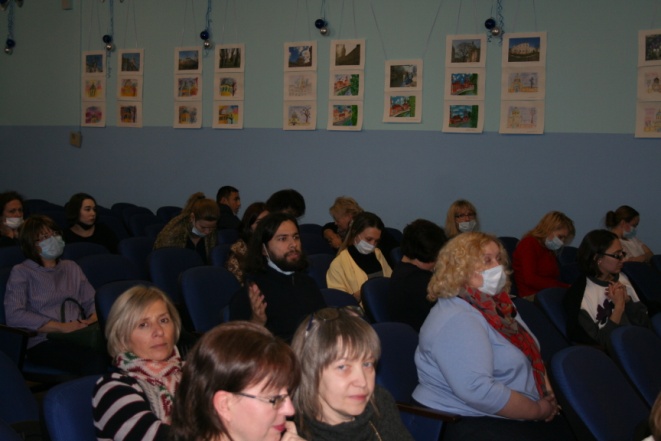 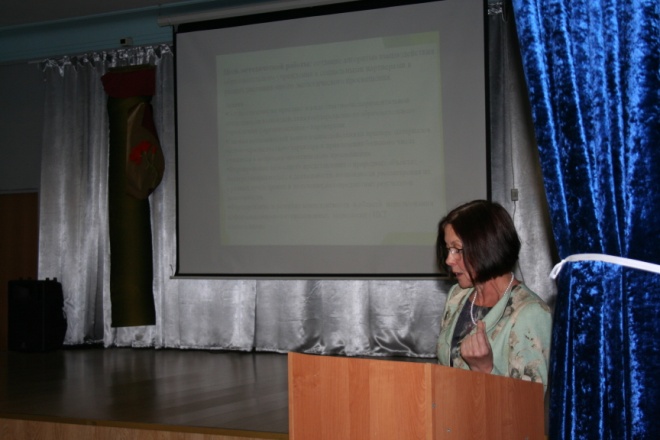 